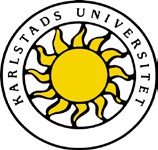 Underlag för självvärdering vid ansökan om tillgodoräknande av VFU KPU och YRK VFU 2Målet med självvärderingen är att du ska visa dina reella kompetenser i relation till den aktuella kursens lärandemål. För att göra det behöver du beskriva och förklara hur du tillägnat dig kunskaper, färdigheter och förmågor som motsvarar de lärandemål som kursplanen omfattar. Självvärderingen ska utgå ifrån konkreta exempel från din yrkesverksamhet som du beskriver och analyserar. Anknyt analys och diskussion till styrdokument, vetenskap och beprövad erfarenhet. Bifoga och kommentera planeringar, bedömningsunderlag eller annat material som kan bidra till att visa och konkretisera dina kompetenser i relation till lärandemålen. Lärandemål för VFU 2Kursen syftar till att de studerande fördjupar sitt yrkeskunnande genom att med utgångspunkt i möten med eleverna tillämpa vetenskapligt grundad och erfarenhetsbaserad kunskap för lärande och utveckling.Efter den andra VFU-perioden ska studenten kunna:agera i enlighet med de grundläggande värden som anges i skollagen och i läroplanenredogöra för lagstiftning angående skolans skyldighet att förebygga och åtgärda diskriminering och kränkningar samt jämföra det med lokala styrdokument, t.ex. den lokala likabehandlingsplanenmed viss handledning integrera ett normkritiskt perspektiv i den pedagogiska verksamheten, med fokus på jämställdhet och jämlikhetkommunicera professionsinriktat med elever och personal både i grupp och enskilt, med ett för sammanhanget funktionellt och adekvat språkbruk i tal och skriftunder viss handledning planera, leda och genomföra sekvenser av undervisning med utgångspunkt i skolans styrdokument och teoretiskt förankrat i ämneskunskap och ämnesdidaktikplanera och genomföra undervisning med beaktande av elevers olika förutsättningar, samt under handledning reflektera över specialpedagogiska behovanalysera den egna undervisningen och argumentera för hur den förankras i styrdokument, ämneskunskap och ämnesdidaktikunder handledning bedöma elevers kunskapsutveckling och skolsociala situation samt diskutera hur detta kan kommuniceras med elever, vårdnadshavare och personalmed viss handledning använda digitala verktyg i den pedagogiska verksamhetendiskutera den egna professionsutvecklingen samt identifiera vidare behov av utveckling.L ärande m ål 1Efter den andra VFU-perioden ska studenten kunna agera i enlighet med de grundläggande värden som anges i skollagen och i läroplanen.Det innebär att du utifrån din verksamhet i skolan beskriver hur du:i arbetet med elever, vårdnadshavare och personal beaktar varje människas egenvärde och visar respekt för individenarbetar aktivt för att tydliggöra och synliggöra de grundläggande värden som anges i styrdokumententar klart avstånd från och motverkar aktivt sådant som strider mot de grundläggande värden som anges i skollagen och i läroplanen.Lärandemål 2Efter den andra VFU-perioden ska studenten kunna redogöra för lagstiftning angående skolans skyldighet att förebygga och åtgärda diskriminering och kränkningar samt jämföra det med lokala styrdokument, t.ex. den lokala likabehandlingsplane.Det innebär att du:visar att du har kännedom om lagar, regler och styrdokument som berör områdetbeskriver skolans skyldigheter vad gäller förebyggande arbete mot diskriminering och kränkningarbeskriver, förklarar och problematiserar lokala styrdokument i relation till nationella lagar, regler och styrdokument.Lärandemål 3Efter den andra VFU-perioden ska studenten med viss handledning kunna integrera ett normkritiskt perspektiv i den pedagogiska verksamheten, med fokus på jämställdhet och jämlikhet.Det innebär att du utifrån din verksamhet i skolan beskriver hur du:bemöter och ger utrymme till elever på ett jämlikt och jämställt sätt både i direkta undervisningssituationer och i övrig verksamhetinfogar normkritiska perspektiv i den pedagogiska verksamheten som enskilt undervisningsinnehåll eller i samband med övrig verksamhet genom val av läromedel, annat material, arbetsmetoder och liknandehar kunskap om verksamhetens uppdrag och behov av verksamhetsutveckling i relation till normkritiska perspektiv.Lärandemål 4Efter den andra VFU-perioden ska studenten kunna kommunicera professionsinriktat med elever och personal både i grupp och enskilt, med ett för sammanhanget funktionellt och adekvat språkbruk i tal och skrift.Det innebär att du utifrån din verksamhet i skolan beskriver hur du:uttrycker sig i skrift och tal på den språkliga och innehållsliga nivå som krävs för att mottagaren ska förståi ord och handling skapar professionella relationer till elever och personal som skiljer sig från en privatperson, ungdom eller elev och som lämpar sig för lärarrollenanvänder facktermer i sammanhang där det är relevantvarierar sin kommunikation beroende på syfte, mottagare och situation.Lärandemål 5Efter den andra VFU-perioden ska studenten under viss handledning kunna planera, leda och genomföra sekvenser av undervisning med utgångspunkt i skolans styrdokument och teoretiskt förankrat i ämneskunskap och ämnesdidaktik.Det innebär att du utifrån din verksamhet i skolan beskriver hur du:planerar och genomför undervisning som utgår från förmågorna i ämnets syfte, är bedömningsbart utifrån angivna delar av kunskapskraven och är förankrat i centralt innehållplanerar och genomför längre och mer sammanhängande arbetsområdenhar tillräckliga ämneskunskaper för att skapa förutsättningar för elevers lärandehar ämnesdidaktisk medvetenhet och kunskap, beaktande de didaktiska frågorna vad, hur, varför och för vemvisar ledarskap i klassrummet.Lärandemål 6Efter den andra VFU-perioden ska studenten kunna planera och genomföra undervisning med beaktande av elevers olika förutsättningar, samt under handledning reflektera över specialpedagogiska behov.Det innebär att du utifrån din verksamhet i skolan beskriver hur du:har kunskap om och förståelse för elevers olika förutsättningar och vilka konsekvenser de kan få för undervisningmöjliggör inkluderande undervisninganvänder strategier baserade på forskning och beprövad erfarenhet för att skapa likvärdighet i undervisning där inkludering inte är möjligidentifierar och hanterar elevers specialpedagogiska behov.Lärandemål 7Efter den andra VFU-perioden ska studenten kunna analysera den egna undervisningen och argumentera för hur den förankras i styrdokument, ämneskunskap och ämnesdidaktik.Det innebär att du utifrån din verksamhet i skolan:beskriver undervisningens mål vad gäller elevernas lärande kopplat till kursplanernas syften, centrala innehåll och kunskapskravmotiverar innehåll och metod utifrån ämnesdidaktiska övervägandenbeskriver och förklarar i vilken omfattning genomförd undervisning nått uppsatta målproblematiserar planering och genomförd undervisning och beskriver hur planering och undervisning kan utvecklas.Lärandemål 8Efter den andra VFU-perioden ska studenten under handledning kunna bedöma elevers kunskapsutveckling och skolsociala situation samt diskutera hur detta kan kommuniceras med elever, vårdnadshavare och personal.Det innebär att du utifrån din verksamhet i skolan beskriver hur du:planerar och genomför bedömningssituationer (diagnostiska/formativa/summativa) med förankring i styrdokumentenanalyserar elevers kunskaper utifrån undervisningssituationer och bedömningsunderlagobserverar och bedömer elevers skolsociala situation och diskuterar hur olika elevbehov kan kommuniceras till elever, vårdnadshavare och personalkan kommunicera bedömning till elever, vårdnadshavare och personal.Lärandemål 9Efter den andra VFU-perioden ska studenten med viss handledning kunna använda digitala verktyg i den pedagogiska verksamheten.Det innebär att du utifrån din verksamhet i skolan beskriver hur du:använder digitala verktyg i undervisningen (presentationsprogram, kommunikation, sökverktyg, pedagogiska läromedel etc.)dokumenterar med hjälp av digitala verktygmotiverar användandet utifrån ett ämnesdidaktiskt perspektiv, beaktande frågan om och i så fall hur det digitala verktyget bidrar till lärandevisar medvetenhet om etiska och källkritiska aspekter kring användandet av digitala verktyg.Lärandemål 10Efter den andra VFU-perioden ska studenten kunna diskutera den egna professionsutvecklingen samt identifiera vidare behov av utveckling.Det innebär att du utifrån din verksamhet i skolan beskriver:hur du utvecklats i din yrkesroll under din tid i verksamhetenvilka områden som är dina styrkorvilka utvecklingsområden du har och hur du kan arbeta vidare med dem.____________________________________Ort och datum_____________________________________Studentens namnteckningDen kompetens som beskrivs i självvärderingen intygas av:______________________________________Ort och datum______________________________________             	___________________________________Namnteckning				Befattning och verksamhetStudentens namnFödelsedatum (6 siffror)Beskriv din reella kompetens och kom ihåg att lyfta fram exempel från din yrkesverksamhet och anknyta till vetenskap och beprövad erfarenhet samt relevanta styrdokument:Beskriv din reella kompetens och kom ihåg att lyfta fram exempel från din yrkesverksamhet och anknyta till vetenskap och beprövad erfarenhet samt relevanta styrdokument:Beskriv din reella kompetens och kom ihåg att lyfta fram exempel från din yrkesverksamhet och anknyta till vetenskap och beprövad erfarenhet samt relevanta styrdokument:Beskriv din reella kompetens och kom ihåg att lyfta fram exempel från din yrkesverksamhet och anknyta till vetenskap och beprövad erfarenhet samt relevanta styrdokument:Beskriv din reella kompetens och kom ihåg att lyfta fram exempel från din yrkesverksamhet och anknyta till vetenskap och beprövad erfarenhet samt relevanta styrdokument:Beskriv din reella kompetens och kom ihåg att lyfta fram exempel från din yrkesverksamhet och anknyta till vetenskap och beprövad erfarenhet samt relevanta styrdokument:Beskriv din reella kompetens och kom ihåg att lyfta fram exempel från din yrkesverksamhet och anknyta till vetenskap och beprövad erfarenhet samt relevanta styrdokument:Beskriv din reella kompetens och kom ihåg att lyfta fram exempel från din yrkesverksamhet och anknyta till vetenskap och beprövad erfarenhet samt relevanta styrdokument:Beskriv din reella kompetens och kom ihåg att lyfta fram exempel från din yrkesverksamhet och anknyta till vetenskap och beprövad erfarenhet samt relevanta styrdokument:Beskriv din reella kompetens och kom ihåg att lyfta fram exempel från din yrkesverksamhet och anknyta till vetenskap och beprövad erfarenhet samt relevanta styrdokument: